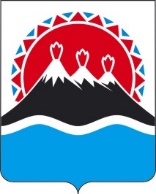 П О С Т А Н О В Л Е Н И ЕПРАВИТЕЛЬСТВАКАМЧАТСКОГО КРАЯг. Петропавловск-КамчатскийПРАВИТЕЛЬСТВО ПОСТАНОВЛЯЕТ:Внести в часть 3 приложения к постановлению Правительства Камчатского края от 01.08.2018 № 323-П «О перечне государственных услуг, предоставляемых исполнительными органами Камчатского края в многофункциональных центрах предоставления государственных и муниципальных услуг, предоставление которых посредством комплексного запроса не осуществляется» изменение, исключив пункт 5.Настоящее постановление вступает силу после дня его официального опубликования, но не раннее 1 января 2023 года.[Дата регистрации]№[Номер документа]О внесении изменения в часть 3 приложения к постановлению Правительства Камчатского края 
от 01.08.2018 № 323-П «О перечне государственных услуг, предоставляемых исполнительными органами Камчатского края в многофункциональных центрах предоставления государственных и муниципальных услуг, предоставление которых посредством комплексного запроса не осуществляется»Председатель Правительства Камчатского края[горизонтальный штамп подписи 1]Е.А. Чекин